Об утверждении Программы поснижению распространениязаболевания, вызываемого вирусомиммунодефицита человека(ВИЧ-инфекция), в муниципальном образовании «Мамадышский муниципальный район» Республики Татарстан на 2018-2020 годы        В целях дальнейшего снижения заболеваемости населения района вирусом иммунодефицита человека (ВИЧ-инфекции), усиления профилактической работы в группах риска и с населением района, повышения эффективности комплекса проводимых мероприятий и во исполнение  Постановления Главного государственного санитарного врача Российской Федерации Г.Г. Онищенко от 13.02.2012 года № 16 «О неотложных мерах по противодействию  распространения ВИЧ-инфекции в Российской Федерации» во исполнение п.3.1 решения межведомственной комиссии по борьбе со СПИД при Кабинете Министров Республики Татарстан от 26.04.2017 № 1, руководствуясь Уставом муниципального образования «Мамадышский муниципальный район» Республики Татарстан Исполнительный комитет Мамадышского муниципального района Республики  Татарстан  п о с т а н о в л я е т:1. Утвердить (по согласованию) прилагаемую Программу по снижению распространения заболевания, вызываемого вирусом иммунодефицита человека (ВИЧ-инфекция), в муниципальном образовании «Мамадышский муниципальный район» Республики Татарстан на 2018-2020 годы.2. Рекомендовать (по согласованию)  ГАУЗ «Мамадышская ЦРБ»            (Д.Ф. Хазиев) и Мамадышскому отделу Территориального отдела Федеральной службы по надзору в сфере защиты прав потребителей и благополучия человека по Республике Татарстан (Татарстан) в Сабинском, Мамадышском, Кукморском районах (М. Х. Маснавиева):-обеспечить совместно с заинтересованными организациями и ведомствами реализацию указанной Программы на основе взаимодействия;-осуществлять финансирование Программы за счет средств, предусмотренных по сводным сметам доходов и расходов организаций и ведомств на соответствующий год и за счет внебюджетных источников.          3. Сектору по  связям с общественностью и СМИ общего отдела Исполнительного комитета муниципального района разместить настоящее постановление на официальном портале правовой информации Республики Татарстан и на официальном сайте Мамадышского муниципального района;4. Контроль за исполнением настоящего постановления возложить на заместителя руководителя Исполнительного комитета муниципального района Никитина В.И.И.о.руководителя                                                                       И.М.Дарземанов                                                                                                                                                                                                       Приложение № 1                                                                                                                                                                                                         к постановлению Исполнительного  комитета   Мамадышского муниципального района Республики Татарстан от «19» 01  2018г. №22Программа по снижению распространения заболевания, вызываемого вирусом иммунодефицита человека(ВИЧ-инфекции), в муниципальном образовании «Мамадышский муниципальный район» на 2018-2020 годыИСПОЛНИТЕЛЬНЫЙ КОМИТЕТ МАМАДЫШСКОГО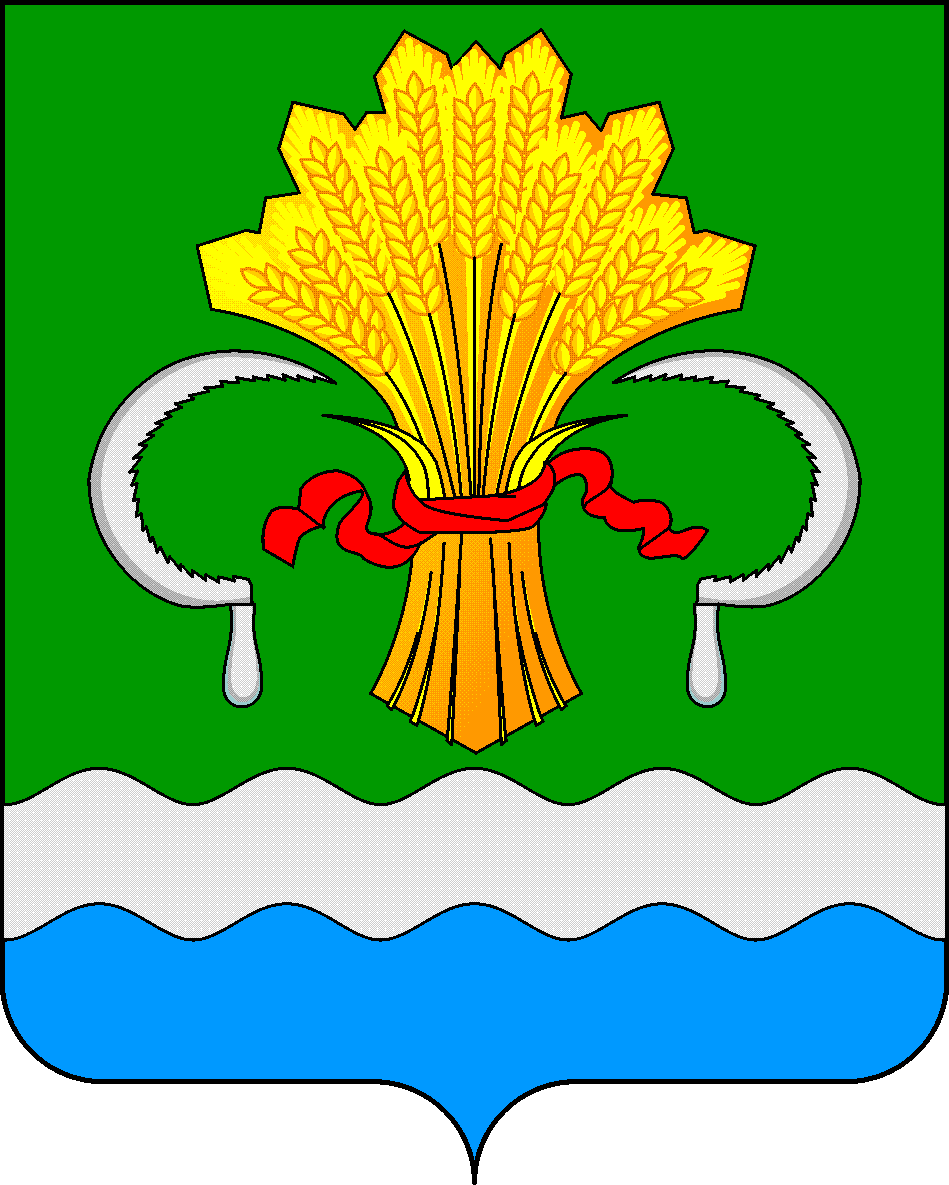  МУНИЦИПАЛЬНОГО РАЙОНА РЕСПУБЛИКИ ТАТАРСТАНул.М.Джалиля, д.23/33, г. Мамадыш, Республика Татарстан, 422190ТАТАРСТАН РЕСПУБЛИКАСЫНЫҢМАМАДЫШ МУНИЦИПАЛЬ РАЙОНЫНЫҢ БАШКАРМА КОМИТЕТЫМ.Җәлил ур, 23/33 й., Мамадыш ш., Татарстан Республикасы, 422190     Тел.: (85563) 3-15-00, 3-31-00, факс 3-22-21, e-mail: mamadysh.ikrayona@tatar.ru, www.mamadysh.tatarstan.ru     Тел.: (85563) 3-15-00, 3-31-00, факс 3-22-21, e-mail: mamadysh.ikrayona@tatar.ru, www.mamadysh.tatarstan.ru     Тел.: (85563) 3-15-00, 3-31-00, факс 3-22-21, e-mail: mamadysh.ikrayona@tatar.ru, www.mamadysh.tatarstan.ru    Постановление№22    Постановление№22                    Карар        от «19 »01      2018 г.№ п/пНаименование мероприятийИсполнители (по согласованию)Объем финансирования (тыс. руб.)Объем финансирования (тыс. руб.)Объем финансирования (тыс. руб.)Объем финансирования (тыс. руб.)Объем финансирования (тыс. руб.)Объем финансирования (тыс. руб.)Объем финансирования (тыс. руб.)Объем финансирования (тыс. руб.)Объем финансирования (тыс. руб.)№ п/пНаименование мероприятийИсполнители (по согласованию)всеговсегоВ том числеВ том числеВ том числеВ том числеВ том числеВ том числеВ том числе№ п/пНаименование мероприятийИсполнители (по согласованию)всеговсего2018 год2018 год2019год2019год2019год2019год2020 годI. Расширение информационной деятельности, направлений на просвещение широких слоев населения, подростков и молодежи по вопросам ВИЧ-инфекции («Анти-ВИЧ/СПИД»), пропаганду здорового образа жизни, более безопасного и ответственного сексуального поведения.I. Расширение информационной деятельности, направлений на просвещение широких слоев населения, подростков и молодежи по вопросам ВИЧ-инфекции («Анти-ВИЧ/СПИД»), пропаганду здорового образа жизни, более безопасного и ответственного сексуального поведения.I. Расширение информационной деятельности, направлений на просвещение широких слоев населения, подростков и молодежи по вопросам ВИЧ-инфекции («Анти-ВИЧ/СПИД»), пропаганду здорового образа жизни, более безопасного и ответственного сексуального поведения.I. Расширение информационной деятельности, направлений на просвещение широких слоев населения, подростков и молодежи по вопросам ВИЧ-инфекции («Анти-ВИЧ/СПИД»), пропаганду здорового образа жизни, более безопасного и ответственного сексуального поведения.I. Расширение информационной деятельности, направлений на просвещение широких слоев населения, подростков и молодежи по вопросам ВИЧ-инфекции («Анти-ВИЧ/СПИД»), пропаганду здорового образа жизни, более безопасного и ответственного сексуального поведения.I. Расширение информационной деятельности, направлений на просвещение широких слоев населения, подростков и молодежи по вопросам ВИЧ-инфекции («Анти-ВИЧ/СПИД»), пропаганду здорового образа жизни, более безопасного и ответственного сексуального поведения.I. Расширение информационной деятельности, направлений на просвещение широких слоев населения, подростков и молодежи по вопросам ВИЧ-инфекции («Анти-ВИЧ/СПИД»), пропаганду здорового образа жизни, более безопасного и ответственного сексуального поведения.I. Расширение информационной деятельности, направлений на просвещение широких слоев населения, подростков и молодежи по вопросам ВИЧ-инфекции («Анти-ВИЧ/СПИД»), пропаганду здорового образа жизни, более безопасного и ответственного сексуального поведения.I. Расширение информационной деятельности, направлений на просвещение широких слоев населения, подростков и молодежи по вопросам ВИЧ-инфекции («Анти-ВИЧ/СПИД»), пропаганду здорового образа жизни, более безопасного и ответственного сексуального поведения.I. Расширение информационной деятельности, направлений на просвещение широких слоев населения, подростков и молодежи по вопросам ВИЧ-инфекции («Анти-ВИЧ/СПИД»), пропаганду здорового образа жизни, более безопасного и ответственного сексуального поведения.I. Расширение информационной деятельности, направлений на просвещение широких слоев населения, подростков и молодежи по вопросам ВИЧ-инфекции («Анти-ВИЧ/СПИД»), пропаганду здорового образа жизни, более безопасного и ответственного сексуального поведения.I. Расширение информационной деятельности, направлений на просвещение широких слоев населения, подростков и молодежи по вопросам ВИЧ-инфекции («Анти-ВИЧ/СПИД»), пропаганду здорового образа жизни, более безопасного и ответственного сексуального поведения.1Создание полиграфического аудио и видеоматериалов по профилактике ВИЧ-инфекции для различных групп населенияГАУЗ  Мамадышская ЦРБ50,050,015,015,015,015,015,020,020,01Создание полиграфического аудио и видеоматериалов по профилактике ВИЧ-инфекции для различных групп населениятерриториальный отдел Федеральной службы по надзору в сфере защиты прав потребителей и благополучия человека по Республике Татарстан (Татарстан) в Сабинском, Мамадышском, Кукморском районахВ пределах текущего бюджетного финансированияВ пределах текущего бюджетного финансированияВ пределах текущего бюджетного финансированияВ пределах текущего бюджетного финансированияВ пределах текущего бюджетного финансированияВ пределах текущего бюджетного финансированияВ пределах текущего бюджетного финансированияВ пределах текущего бюджетного финансированияВ пределах текущего бюджетного финансирования2Организация массовых мероприятий, направленных на повышение культурно-образовательного уровня населения,  пропаганду   средств индивидуальной защиты контрацептивов в первую очередь среди молодежи Отдел  по делам молодежи и спорту, ПК-87 12,012,04,04,04,04,04,04,04,02Организация массовых мероприятий, направленных на повышение культурно-образовательного уровня населения,  пропаганду   средств индивидуальной защиты контрацептивов в первую очередь среди молодежи Соисполнители: территориальный отдел Федеральной службы по надзору в сфере защиты прав потребителей и благополучия человека по Республике Татарстан (Татарстан) в Сабинском, Мамадышском, Кукморском районахВ пределах текущего бюджетного финансированияВ пределах текущего бюджетного финансированияВ пределах текущего бюджетного финансированияВ пределах текущего бюджетного финансированияВ пределах текущего бюджетного финансированияВ пределах текущего бюджетного финансированияВ пределах текущего бюджетного финансированияВ пределах текущего бюджетного финансированияВ пределах текущего бюджетного финансирования2Организация массовых мероприятий, направленных на повышение культурно-образовательного уровня населения,  пропаганду   средств индивидуальной защиты контрацептивов в первую очередь среди молодежи ГАУЗ  Мамадышская ЦРБВ пределах текущего бюджетного финансированияВ пределах текущего бюджетного финансированияВ пределах текущего бюджетного финансированияВ пределах текущего бюджетного финансированияВ пределах текущего бюджетного финансированияВ пределах текущего бюджетного финансированияВ пределах текущего бюджетного финансированияВ пределах текущего бюджетного финансированияВ пределах текущего бюджетного финансирования3Проведение гигиенического обучения с включением в программу вопросов профилактики ВИЧ-инфекции ФФБУЗ «центр гигиены и эпидемиологии в республике Татарстан в Сабинском, Кукморском Мамадышском, районах»В пределах текущего бюджетного финансированияВ пределах текущего бюджетного финансированияВ пределах текущего бюджетного финансированияВ пределах текущего бюджетного финансированияВ пределах текущего бюджетного финансированияВ пределах текущего бюджетного финансированияВ пределах текущего бюджетного финансированияВ пределах текущего бюджетного финансированияВ пределах текущего бюджетного финансированияII.  Проведение целевых мероприятий, направленных на профилактику ВИЧ-инфекции среди уязвимых групп населения: потребителей инъекционных наркотиков, лиц оказывающих сексуальные услуги за плату  ВИЧ-инфицированных и их партнеров.II.  Проведение целевых мероприятий, направленных на профилактику ВИЧ-инфекции среди уязвимых групп населения: потребителей инъекционных наркотиков, лиц оказывающих сексуальные услуги за плату  ВИЧ-инфицированных и их партнеров.II.  Проведение целевых мероприятий, направленных на профилактику ВИЧ-инфекции среди уязвимых групп населения: потребителей инъекционных наркотиков, лиц оказывающих сексуальные услуги за плату  ВИЧ-инфицированных и их партнеров.II.  Проведение целевых мероприятий, направленных на профилактику ВИЧ-инфекции среди уязвимых групп населения: потребителей инъекционных наркотиков, лиц оказывающих сексуальные услуги за плату  ВИЧ-инфицированных и их партнеров.II.  Проведение целевых мероприятий, направленных на профилактику ВИЧ-инфекции среди уязвимых групп населения: потребителей инъекционных наркотиков, лиц оказывающих сексуальные услуги за плату  ВИЧ-инфицированных и их партнеров.II.  Проведение целевых мероприятий, направленных на профилактику ВИЧ-инфекции среди уязвимых групп населения: потребителей инъекционных наркотиков, лиц оказывающих сексуальные услуги за плату  ВИЧ-инфицированных и их партнеров.II.  Проведение целевых мероприятий, направленных на профилактику ВИЧ-инфекции среди уязвимых групп населения: потребителей инъекционных наркотиков, лиц оказывающих сексуальные услуги за плату  ВИЧ-инфицированных и их партнеров.II.  Проведение целевых мероприятий, направленных на профилактику ВИЧ-инфекции среди уязвимых групп населения: потребителей инъекционных наркотиков, лиц оказывающих сексуальные услуги за плату  ВИЧ-инфицированных и их партнеров.II.  Проведение целевых мероприятий, направленных на профилактику ВИЧ-инфекции среди уязвимых групп населения: потребителей инъекционных наркотиков, лиц оказывающих сексуальные услуги за плату  ВИЧ-инфицированных и их партнеров.II.  Проведение целевых мероприятий, направленных на профилактику ВИЧ-инфекции среди уязвимых групп населения: потребителей инъекционных наркотиков, лиц оказывающих сексуальные услуги за плату  ВИЧ-инфицированных и их партнеров.II.  Проведение целевых мероприятий, направленных на профилактику ВИЧ-инфекции среди уязвимых групп населения: потребителей инъекционных наркотиков, лиц оказывающих сексуальные услуги за плату  ВИЧ-инфицированных и их партнеров.II.  Проведение целевых мероприятий, направленных на профилактику ВИЧ-инфекции среди уязвимых групп населения: потребителей инъекционных наркотиков, лиц оказывающих сексуальные услуги за плату  ВИЧ-инфицированных и их партнеров.III.  Осуществление  программ  по предотвращению передачи ВИЧ-инфекции от матери ребенкуIII.  Осуществление  программ  по предотвращению передачи ВИЧ-инфекции от матери ребенкуIII.  Осуществление  программ  по предотвращению передачи ВИЧ-инфекции от матери ребенкуIII.  Осуществление  программ  по предотвращению передачи ВИЧ-инфекции от матери ребенкуIII.  Осуществление  программ  по предотвращению передачи ВИЧ-инфекции от матери ребенкуIII.  Осуществление  программ  по предотвращению передачи ВИЧ-инфекции от матери ребенкуIII.  Осуществление  программ  по предотвращению передачи ВИЧ-инфекции от матери ребенкуIII.  Осуществление  программ  по предотвращению передачи ВИЧ-инфекции от матери ребенкуIII.  Осуществление  программ  по предотвращению передачи ВИЧ-инфекции от матери ребенкуIII.  Осуществление  программ  по предотвращению передачи ВИЧ-инфекции от матери ребенкуIII.  Осуществление  программ  по предотвращению передачи ВИЧ-инфекции от матери ребенкуIII.  Осуществление  программ  по предотвращению передачи ВИЧ-инфекции от матери ребенку1Проведение мероприятий, направленных на ранее выявление ВИЧ-инфекции среди беременных женщинГАУЗ  Мамадышская ЦРБВ пределах текущего бюджетного финансированияВ пределах текущего бюджетного финансированияВ пределах текущего бюджетного финансированияВ пределах текущего бюджетного финансированияВ пределах текущего бюджетного финансированияВ пределах текущего бюджетного финансированияВ пределах текущего бюджетного финансированияВ пределах текущего бюджетного финансированияВ пределах текущего бюджетного финансирования2Проведение до и послетестового консультирования всех беременных женщин по профилактике ВИЧ-инфекции3Проведение обучения ВИЧ-инфицированных женщин, а также  дискодартных пар ( половых партнеров, один из которых инфицирован  ВИЧ—инфекцией) вопросам планирования семьи. 4Проведение бесплатной диагностики беременности и контрацепции ВИЧ-инфицированным женщинам5 Обеспечение беременных ВИЧ-инфицированных женщин и их детей антиретровирусной терапией.По требованию РЦПБ СПИД и ИЗ МЗ РТПо требованию РЦПБ СПИД и ИЗ МЗ РТПо требованию РЦПБ СПИД и ИЗ МЗ РТПо требованию РЦПБ СПИД и ИЗ МЗ РТПо требованию РЦПБ СПИД и ИЗ МЗ РТПо требованию РЦПБ СПИД и ИЗ МЗ РТПо требованию РЦПБ СПИД и ИЗ МЗ РТПо требованию РЦПБ СПИД и ИЗ МЗ РТПо требованию РЦПБ СПИД и ИЗ МЗ РТIV. Совершенствование диагностики и лечения ВИЧ-инфекции, СПИД-ассоциированных заболеваний, инфекций передаваемых половым путем, увеличение доступности их лечения для уязвимых групп населения.IV. Совершенствование диагностики и лечения ВИЧ-инфекции, СПИД-ассоциированных заболеваний, инфекций передаваемых половым путем, увеличение доступности их лечения для уязвимых групп населения.IV. Совершенствование диагностики и лечения ВИЧ-инфекции, СПИД-ассоциированных заболеваний, инфекций передаваемых половым путем, увеличение доступности их лечения для уязвимых групп населения.IV. Совершенствование диагностики и лечения ВИЧ-инфекции, СПИД-ассоциированных заболеваний, инфекций передаваемых половым путем, увеличение доступности их лечения для уязвимых групп населения.IV. Совершенствование диагностики и лечения ВИЧ-инфекции, СПИД-ассоциированных заболеваний, инфекций передаваемых половым путем, увеличение доступности их лечения для уязвимых групп населения.IV. Совершенствование диагностики и лечения ВИЧ-инфекции, СПИД-ассоциированных заболеваний, инфекций передаваемых половым путем, увеличение доступности их лечения для уязвимых групп населения.IV. Совершенствование диагностики и лечения ВИЧ-инфекции, СПИД-ассоциированных заболеваний, инфекций передаваемых половым путем, увеличение доступности их лечения для уязвимых групп населения.IV. Совершенствование диагностики и лечения ВИЧ-инфекции, СПИД-ассоциированных заболеваний, инфекций передаваемых половым путем, увеличение доступности их лечения для уязвимых групп населения.IV. Совершенствование диагностики и лечения ВИЧ-инфекции, СПИД-ассоциированных заболеваний, инфекций передаваемых половым путем, увеличение доступности их лечения для уязвимых групп населения.IV. Совершенствование диагностики и лечения ВИЧ-инфекции, СПИД-ассоциированных заболеваний, инфекций передаваемых половым путем, увеличение доступности их лечения для уязвимых групп населения.IV. Совершенствование диагностики и лечения ВИЧ-инфекции, СПИД-ассоциированных заболеваний, инфекций передаваемых половым путем, увеличение доступности их лечения для уязвимых групп населения.IV. Совершенствование диагностики и лечения ВИЧ-инфекции, СПИД-ассоциированных заболеваний, инфекций передаваемых половым путем, увеличение доступности их лечения для уязвимых групп населения.1Лечение ВИЧ-инфицированных и вирусных гепатитовГАУЗ  Мамадышская ЦРБЗа счет средств МЗ РТЗа счет средств МЗ РТЗа счет средств МЗ РТЗа счет средств МЗ РТЗа счет средств МЗ РТЗа счет средств МЗ РТЗа счет средств МЗ РТЗа счет средств МЗ РТЗа счет средств МЗ РТ2Внедрение дополнительных методов лабораторной экспресс-диагностики на маркеры гепатитов В и СГАУЗ «Мамадышская ЦРБ»ФФБУЗ «Центр гигиены и эпидемиологии в Республике Татарстан в Сабинском, Кукморском Мамадышском, районах»В пределах текущего бюджетного финансированияВ пределах текущего бюджетного финансированияВ пределах текущего бюджетного финансированияВ пределах текущего бюджетного финансированияВ пределах текущего бюджетного финансированияВ пределах текущего бюджетного финансированияВ пределах текущего бюджетного финансированияВ пределах текущего бюджетного финансированияВ пределах текущего бюджетного финансирования3Проведение клинико-лабораторных обследований ВИЧ-инфицированныхГАУЗ «Мамадышская ЦРБ»ФФБУЗ «Центр гигиены и эпидемиологии в Республике Татарстан в Сабинском, Кукморском Мамадышском, районах»В пределах текущего бюджетного финансированияВ пределах текущего бюджетного финансированияВ пределах текущего бюджетного финансированияВ пределах текущего бюджетного финансированияВ пределах текущего бюджетного финансированияВ пределах текущего бюджетного финансированияВ пределах текущего бюджетного финансированияВ пределах текущего бюджетного финансированияВ пределах текущего бюджетного финансирования4Предоставление уязвимым группам населения доступной диагностики и лечения социально-значимых заболеваний.ГАУЗ «Мамадышская ЦРБ»ФФБУЗ «Центр гигиены и эпидемиологии в Республике Татарстан в Сабинском, Кукморском Мамадышском, районах»В пределах текущего бюджетного финансированияВ пределах текущего бюджетного финансированияВ пределах текущего бюджетного финансированияВ пределах текущего бюджетного финансированияВ пределах текущего бюджетного финансированияВ пределах текущего бюджетного финансированияВ пределах текущего бюджетного финансированияВ пределах текущего бюджетного финансированияВ пределах текущего бюджетного финансирования5Обучение медицинских работников с включением в 72 часовую программу новых материалов по вопросам профилактики, эпидемиологии, клиники, диагностики и лечения ВИЧ-инфекции. Принятие зачетаГАУЗ «Мамадышская ЦРБ»ФФБУЗ «Центр гигиены и эпидемиологии в Республике Татарстан в Сабинском, Кукморском Мамадышском, районах»В пределах текущего бюджетного финансированияВ пределах текущего бюджетного финансированияВ пределах текущего бюджетного финансированияВ пределах текущего бюджетного финансированияВ пределах текущего бюджетного финансированияВ пределах текущего бюджетного финансированияВ пределах текущего бюджетного финансированияВ пределах текущего бюджетного финансированияВ пределах текущего бюджетного финансированияV. Совершенствование эпидемиологического мониторинга ВИЧ-инфекции на территории Республики ТатарстанV. Совершенствование эпидемиологического мониторинга ВИЧ-инфекции на территории Республики ТатарстанV. Совершенствование эпидемиологического мониторинга ВИЧ-инфекции на территории Республики ТатарстанV. Совершенствование эпидемиологического мониторинга ВИЧ-инфекции на территории Республики ТатарстанV. Совершенствование эпидемиологического мониторинга ВИЧ-инфекции на территории Республики ТатарстанV. Совершенствование эпидемиологического мониторинга ВИЧ-инфекции на территории Республики ТатарстанV. Совершенствование эпидемиологического мониторинга ВИЧ-инфекции на территории Республики ТатарстанV. Совершенствование эпидемиологического мониторинга ВИЧ-инфекции на территории Республики ТатарстанV. Совершенствование эпидемиологического мониторинга ВИЧ-инфекции на территории Республики ТатарстанV. Совершенствование эпидемиологического мониторинга ВИЧ-инфекции на территории Республики ТатарстанV. Совершенствование эпидемиологического мониторинга ВИЧ-инфекции на территории Республики ТатарстанV. Совершенствование эпидемиологического мониторинга ВИЧ-инфекции на территории Республики Татарстан1.Дальнейшее совершенствование эпидемиологического мониторинга ВИЧ-инфекции, включая обмен оперативной эпидемиологической  информацией между различными министерствами и ведомствамиГАУЗ Мамадышская ЦРБТерриториальный отдел Федеральной службы по надзору в сфере защиты прав потребителей и благополучия человека по Республике Татарстан (Татарстан) в Сабинском, Мамадышском, Кукморском районахВ пределах текущего бюджетного финансированияВ пределах текущего бюджетного финансированияВ пределах текущего бюджетного финансированияВ пределах текущего бюджетного финансированияВ пределах текущего бюджетного финансированияВ пределах текущего бюджетного финансированияВ пределах текущего бюджетного финансированияВ пределах текущего бюджетного финансированияВ пределах текущего бюджетного финансирования2 Обеспечение безопасности медицинских манипуляций, снижение риска профессионального  заражения ВИЧ-инфециейГАУЗ Мамадышская ЦРБТерриториальный отдел Федеральной службы по надзору в сфере защиты прав потребителей и благополучия человека по Республике Татарстан (Татарстан) в Сабинском, Мамадышском, Кукморском районахВ пределах текущего бюджетного финансированияВ пределах текущего бюджетного финансированияВ пределах текущего бюджетного финансированияВ пределах текущего бюджетного финансированияВ пределах текущего бюджетного финансированияВ пределах текущего бюджетного финансированияВ пределах текущего бюджетного финансированияВ пределах текущего бюджетного финансированияВ пределах текущего бюджетного финансирования3 Внедрение в районе единых компьютерных программ «ВИЧ-инфицирование», «Дети, рожденные от ВИЧ-инфицированных матерей», «Беременные ВИЧ-инфицированные   женщины», «Лица с сомнительным результатом «иммуноблота», «Форма № 88», «Аварийные ситуации», «Контактные с ВИЧ-инфицированными», разработанных  специалистами Республиканского центра по борьбе со СПИД и инфекционными заболеваниями Министерства здравоохранения Республики ТатарстанГАУЗ Мамадышская ЦРБТерриториальный отдел Федеральной службы по надзору в сфере защиты прав потребителей и благополучия человека по Республике Татарстан (Татарстан) в Сабинском, Мамадышском, Кукморском районахВ пределах текущего бюджетного финансированияВ пределах текущего бюджетного финансированияВ пределах текущего бюджетного финансированияВ пределах текущего бюджетного финансированияВ пределах текущего бюджетного финансированияВ пределах текущего бюджетного финансированияВ пределах текущего бюджетного финансированияВ пределах текущего бюджетного финансированияВ пределах текущего бюджетного финансированияVI.  Обеспечение государственных гарантий  медико-социальной защиты детей, рожденных от ВИЧ-инфицированных матерей, больных ВИЧ-инфекцией и медицинских работников, подвергающихся высокому риску инфицирования при исполнении ими служебных  обязанностейVI.  Обеспечение государственных гарантий  медико-социальной защиты детей, рожденных от ВИЧ-инфицированных матерей, больных ВИЧ-инфекцией и медицинских работников, подвергающихся высокому риску инфицирования при исполнении ими служебных  обязанностейVI.  Обеспечение государственных гарантий  медико-социальной защиты детей, рожденных от ВИЧ-инфицированных матерей, больных ВИЧ-инфекцией и медицинских работников, подвергающихся высокому риску инфицирования при исполнении ими служебных  обязанностейVI.  Обеспечение государственных гарантий  медико-социальной защиты детей, рожденных от ВИЧ-инфицированных матерей, больных ВИЧ-инфекцией и медицинских работников, подвергающихся высокому риску инфицирования при исполнении ими служебных  обязанностейVI.  Обеспечение государственных гарантий  медико-социальной защиты детей, рожденных от ВИЧ-инфицированных матерей, больных ВИЧ-инфекцией и медицинских работников, подвергающихся высокому риску инфицирования при исполнении ими служебных  обязанностейVI.  Обеспечение государственных гарантий  медико-социальной защиты детей, рожденных от ВИЧ-инфицированных матерей, больных ВИЧ-инфекцией и медицинских работников, подвергающихся высокому риску инфицирования при исполнении ими служебных  обязанностейVI.  Обеспечение государственных гарантий  медико-социальной защиты детей, рожденных от ВИЧ-инфицированных матерей, больных ВИЧ-инфекцией и медицинских работников, подвергающихся высокому риску инфицирования при исполнении ими служебных  обязанностейVI.  Обеспечение государственных гарантий  медико-социальной защиты детей, рожденных от ВИЧ-инфицированных матерей, больных ВИЧ-инфекцией и медицинских работников, подвергающихся высокому риску инфицирования при исполнении ими служебных  обязанностейVI.  Обеспечение государственных гарантий  медико-социальной защиты детей, рожденных от ВИЧ-инфицированных матерей, больных ВИЧ-инфекцией и медицинских работников, подвергающихся высокому риску инфицирования при исполнении ими служебных  обязанностейVI.  Обеспечение государственных гарантий  медико-социальной защиты детей, рожденных от ВИЧ-инфицированных матерей, больных ВИЧ-инфекцией и медицинских работников, подвергающихся высокому риску инфицирования при исполнении ими служебных  обязанностейVI.  Обеспечение государственных гарантий  медико-социальной защиты детей, рожденных от ВИЧ-инфицированных матерей, больных ВИЧ-инфекцией и медицинских работников, подвергающихся высокому риску инфицирования при исполнении ими служебных  обязанностейVI.  Обеспечение государственных гарантий  медико-социальной защиты детей, рожденных от ВИЧ-инфицированных матерей, больных ВИЧ-инфекцией и медицинских работников, подвергающихся высокому риску инфицирования при исполнении ими служебных  обязанностей1Обеспечение пребывания в стационаре учреждения, оказывающего  медицинскую помощь, одного из родителей или иного законного представителя ВИЧ-инфицированного несовершеннолетнего.ГАУЗ  Мамадышская ЦРБВ пределах текущего бюджетного финансированияВ пределах текущего бюджетного финансированияВ пределах текущего бюджетного финансированияВ пределах текущего бюджетного финансированияВ пределах текущего бюджетного финансированияВ пределах текущего бюджетного финансированияВ пределах текущего бюджетного финансированияВ пределах текущего бюджетного финансированияВ пределах текущего бюджетного финансирования2Оплата листа временной нетрудоспособности одному из родителей или иному законному представителю ВИЧ-инфицированного несовершеннолетнего на время совместного пребывания с ним в стационаре учреждения, оказывающего медицинскую помощьФонд социального страхования Российской Федерации по Республике ТатарстанВ пределах текущего бюджетного финансированияВ пределах текущего бюджетного финансированияВ пределах текущего бюджетного финансированияВ пределах текущего бюджетного финансированияВ пределах текущего бюджетного финансированияВ пределах текущего бюджетного финансированияВ пределах текущего бюджетного финансированияВ пределах текущего бюджетного финансированияВ пределах текущего бюджетного финансирования3Обеспечение обязательного государственного страхования работников предприятий, учреждений и организаций государственной системы здравоохранения, обеспечивающих диагностику и лечение ВИЧ-инфицированных, а также лиц, работа которых связана с материалами, содержащими вирус иммунодефицита человека и обслуживаниемГАУЗ  Мамадышская ЦРБСредства Федерального бюджетаСредства Федерального бюджетаСредства Федерального бюджетаСредства Федерального бюджетаСредства Федерального бюджетаСредства Федерального бюджетаСредства Федерального бюджетаСредства Федерального бюджетаСредства Федерального бюджета4Обеспечение антиретровирусными препаратами для профилактики ВИЧ-инфекции лиц, имеющих  профессиональный  риск заражения ВИЧ-инфекциейГАУЗ  Мамадышская ЦРБВ пределах текущего бюджетного финансированияВ пределах текущего бюджетного финансированияВ пределах текущего бюджетного финансированияВ пределах текущего бюджетного финансированияВ пределах текущего бюджетного финансированияВ пределах текущего бюджетного финансированияВ пределах текущего бюджетного финансированияВ пределах текущего бюджетного финансированияВ пределах текущего бюджетного финансированияVII.  Обеспечение безопасности донорской крови, медицинских иммунобиологических препаратов, биологических жидкостей, органов и тканей.VII.  Обеспечение безопасности донорской крови, медицинских иммунобиологических препаратов, биологических жидкостей, органов и тканей.VII.  Обеспечение безопасности донорской крови, медицинских иммунобиологических препаратов, биологических жидкостей, органов и тканей.VII.  Обеспечение безопасности донорской крови, медицинских иммунобиологических препаратов, биологических жидкостей, органов и тканей.VII.  Обеспечение безопасности донорской крови, медицинских иммунобиологических препаратов, биологических жидкостей, органов и тканей.VII.  Обеспечение безопасности донорской крови, медицинских иммунобиологических препаратов, биологических жидкостей, органов и тканей.VII.  Обеспечение безопасности донорской крови, медицинских иммунобиологических препаратов, биологических жидкостей, органов и тканей.VII.  Обеспечение безопасности донорской крови, медицинских иммунобиологических препаратов, биологических жидкостей, органов и тканей.VII.  Обеспечение безопасности донорской крови, медицинских иммунобиологических препаратов, биологических жидкостей, органов и тканей.VII.  Обеспечение безопасности донорской крови, медицинских иммунобиологических препаратов, биологических жидкостей, органов и тканей.VII.  Обеспечение безопасности донорской крови, медицинских иммунобиологических препаратов, биологических жидкостей, органов и тканей.VII.  Обеспечение безопасности донорской крови, медицинских иммунобиологических препаратов, биологических жидкостей, органов и тканей.1Запрет на переливание нетестированной крови реципиентам (карантизация крови)ГАУЗ  Мамадышская ЦРБГАУЗ  Мамадышская ЦРБВ пределах текущего бюджетного финансированияВ пределах текущего бюджетного финансированияВ пределах текущего бюджетного финансированияВ пределах текущего бюджетного финансированияВ пределах текущего бюджетного финансированияВ пределах текущего бюджетного финансированияВ пределах текущего бюджетного финансированияВ пределах текущего бюджетного финансированияVIII. Противодействие дискриминации  и стигмации людей, живущих с ВИЧ/СПИД, и уявимых группVIII. Противодействие дискриминации  и стигмации людей, живущих с ВИЧ/СПИД, и уявимых группVIII. Противодействие дискриминации  и стигмации людей, живущих с ВИЧ/СПИД, и уявимых группVIII. Противодействие дискриминации  и стигмации людей, живущих с ВИЧ/СПИД, и уявимых группVIII. Противодействие дискриминации  и стигмации людей, живущих с ВИЧ/СПИД, и уявимых группVIII. Противодействие дискриминации  и стигмации людей, живущих с ВИЧ/СПИД, и уявимых группVIII. Противодействие дискриминации  и стигмации людей, живущих с ВИЧ/СПИД, и уявимых группVIII. Противодействие дискриминации  и стигмации людей, живущих с ВИЧ/СПИД, и уявимых группVIII. Противодействие дискриминации  и стигмации людей, живущих с ВИЧ/СПИД, и уявимых группVIII. Противодействие дискриминации  и стигмации людей, живущих с ВИЧ/СПИД, и уявимых группVIII. Противодействие дискриминации  и стигмации людей, живущих с ВИЧ/СПИД, и уявимых группVIII. Противодействие дискриминации  и стигмации людей, живущих с ВИЧ/СПИД, и уявимых групп1Создание совместно со средствами массовой информации видео, аудио и печатных материалов, напрвленных на повышение информированности населения по вопросам ВИЧ-инфекцииГУ Информпечать «Нократ» «Вятка»ГАУЗ Мамадышская ЦРБМУ «Отдел по делам молодежи испорту» Исполнительного комитета Мамадышского муниципального района,ФФБУЗ «центр гигиены и эпидемиологии в республике Татарстан в Сабинском, Кукморском Мамадышском, районах»ГУ Информпечать «Нократ» «Вятка»ГАУЗ Мамадышская ЦРБМУ «Отдел по делам молодежи испорту» Исполнительного комитета Мамадышского муниципального района,ФФБУЗ «центр гигиены и эпидемиологии в республике Татарстан в Сабинском, Кукморском Мамадышском, районах»В пределах текущего бюджетного финансированияВ пределах текущего бюджетного финансированияВ пределах текущего бюджетного финансированияВ пределах текущего бюджетного финансированияВ пределах текущего бюджетного финансированияВ пределах текущего бюджетного финансированияВ пределах текущего бюджетного финансированияВ пределах текущего бюджетного финансирования1Создание совместно со средствами массовой информации видео, аудио и печатных материалов, напрвленных на повышение информированности населения по вопросам ВИЧ-инфекцииГУ Информпечать «Нократ» «Вятка»ГАУЗ Мамадышская ЦРБМУ «Отдел по делам молодежи испорту» Исполнительного комитета Мамадышского муниципального района,ФФБУЗ «центр гигиены и эпидемиологии в республике Татарстан в Сабинском, Кукморском Мамадышском, районах»ГУ Информпечать «Нократ» «Вятка»ГАУЗ Мамадышская ЦРБМУ «Отдел по делам молодежи испорту» Исполнительного комитета Мамадышского муниципального района,ФФБУЗ «центр гигиены и эпидемиологии в республике Татарстан в Сабинском, Кукморском Мамадышском, районах»36,036,012,012,012,012,012,012,01Создание совместно со средствами массовой информации видео, аудио и печатных материалов, напрвленных на повышение информированности населения по вопросам ВИЧ-инфекцииГУ Информпечать «Нократ» «Вятка»ГАУЗ Мамадышская ЦРБМУ «Отдел по делам молодежи испорту» Исполнительного комитета Мамадышского муниципального района,ФФБУЗ «центр гигиены и эпидемиологии в республике Татарстан в Сабинском, Кукморском Мамадышском, районах»ГУ Информпечать «Нократ» «Вятка»ГАУЗ Мамадышская ЦРБМУ «Отдел по делам молодежи испорту» Исполнительного комитета Мамадышского муниципального района,ФФБУЗ «центр гигиены и эпидемиологии в республике Татарстан в Сабинском, Кукморском Мамадышском, районах»В пределах текущего бюджетного финансированияВ пределах текущего бюджетного финансированияВ пределах текущего бюджетного финансированияВ пределах текущего бюджетного финансированияВ пределах текущего бюджетного финансированияВ пределах текущего бюджетного финансированияВ пределах текущего бюджетного финансированияВ пределах текущего бюджетного финансирования1Создание совместно со средствами массовой информации видео, аудио и печатных материалов, напрвленных на повышение информированности населения по вопросам ВИЧ-инфекцииГУ Информпечать «Нократ» «Вятка»ГАУЗ Мамадышская ЦРБМУ «Отдел по делам молодежи испорту» Исполнительного комитета Мамадышского муниципального района,ФФБУЗ «центр гигиены и эпидемиологии в республике Татарстан в Сабинском, Кукморском Мамадышском, районах»ГУ Информпечать «Нократ» «Вятка»ГАУЗ Мамадышская ЦРБМУ «Отдел по делам молодежи испорту» Исполнительного комитета Мамадышского муниципального района,ФФБУЗ «центр гигиены и эпидемиологии в республике Татарстан в Сабинском, Кукморском Мамадышском, районах»3,03,01,01,01,01,01,01,02Проведение обучающих семинаров для журналистов по вопросам освещения тем, связанных с ВИЧ-инфекциейГАУЗ  Мамадышская ЦРБГАУЗ  Мамадышская ЦРБВ пределах текущего бюджетного финансированияВ пределах текущего бюджетного финансированияВ пределах текущего бюджетного финансированияВ пределах текущего бюджетного финансированияВ пределах текущего бюджетного финансированияВ пределах текущего бюджетного финансированияВ пределах текущего бюджетного финансированияВ пределах текущего бюджетного финансированияВСЕГОВСЕГОВСЕГОВСЕГО101,0101,032,032,032,032,032,037,0